	STŘEDNÍ PRŮMYSLOVÁ ŠKOLA, OSTRAVA – VÍTKOVICE, příspěvková organizacePlný název práce v češtiněOstrava 2022			      				Jméno a příjmení        STŘEDNÍ PRŮMYSLOVÁ ŠKOLA,	OSTRAVA – VÍTKOVICE,	příspěvková organizace	23-41-M/01 Strojírenství	Strojírenství – Výpočetní technika	Plný název práce v češtině	Plný název práce v angličtiněAutoři: Jméno autora/autorky/autorůVedoucí práce: Jméno a příjmení konzultantů včetně všech titulůProhlášení Prohlašuji, že jsem svou maturitní práci vypracoval/a samostatně a použil/a jsem pouze prameny a literaturu uvedené v seznamu bibliografických záznamů.Prohlašuji, že tištěná verze a elektronická verze maturitní práce jsou shodné. Nemám závažný důvod proti zpřístupňování této práce v souladu se zákonem č. 121/2000 Sb., o právu autorském, o právech souvisejících s právem autorskýma o změně některých zákonů (autorský zákon) ve znění pozdějších předpisů.V město dne datum …………………………………………………………………			jméno a příjmení autora (totéž pro všechny autory), podpisPoděkování Na tomto místě můžete vložit poděkování těm, kteří vám s tvorbou práce  pomohli. Poděkování je vaše autorské dílo, nemá předepsanou podobu a není povinnou součástí práce.  Záleží jen na vás, zda, komu a jakým způsobem poděkujete.AnotaceShrnutí celého obsahu práce. Často začíná slovy „Ve své maturitní práci  jsem se zabýval/a…“ nebo „Tato práce se zabývá…“. Shrnuje téma práce, její cíle, použité metody a dosažené výsledky. Rozsah by se měl být 5-10 vět. Klíčová slova3-5 klíčových slov oddělených středníkemAnnotationPřeklad anotace do anglického jazykaKeywordsPřeklad klíčových slov do anglického jazykaObsah1	ÚVOD	62	NADPIS KAPITOLY: Times New Roman, 18 b, tučný, kapitálky, mezera za 18 b	62.1	Nadpis 2. úrovně: Times New Roman, 16 b, tučný, mezera za 16 b	62.1.1	Nadpis 3. úrovně: Times New Roman, 14 b, tučný, mezera za 14 b	62.2	Parametry jednotlivých stylů	72.3	Způsob citování	82.3.1	Odkazování v textu	82.3.2	Bibliografický záznam	92.4	Rozsah práce	92.5	Výpočtová část	93	ZÁVĚR	104	POUŽITÁ LITERATURA	115	SEZNAM OBRÁZKŮ A TABULEK	126	SEZNAM ZKRATEK	127	SEZNAM PŘÍLOH	12ÚvodÚvod v rozsahu 1 až 2 strany pište písmem Times New Roman velikost 12 b s řádkováním 1,15 zarovnaným do bloku. První řádek odstavce se neodsazuje. Místo písma Times New Roman můžete použít jiné, musí být ale patkové (nikoli tedy Calibri nebo Arial). Písmo v celé práci musí být stejné.Mezi jednotlivými odstavci je mezera o velikosti 12 b, nikoliv volný řádek vytvořený pomocí klávesy Enter!V úvodu by měly být vymezeny zejména následující náležitosti:• vymezení tématu a cíle práce,• zdůvodnění výběru tématu,• charakteristika použitých zdrojů,• zdůvodnění použité metody, definice hypotéz,• vysvětlení členění práce, stručný přehled obsahu,• příp. zdůvodnění skutečností, které v textu nejsou řešeny.Maturitní práce je svou povahou řazena k vědeckému (odbornému) stylu sdělení, pro který je charakteristické užívání neosobních jazykových konstrukcí s omezeným zdůrazňováním osoby autora (např. „maturitní práce se zabývá“, „výzkum byl proveden“). Mimo úvod a závěr se maturitní práce nepíše v 1. osobě.Nadpis kapitoly: Times New Roman, 18 b, tučný, kapitálky, mezera za 18 bPro jednotlivé části textu používejte tzv. styly. Když píšete nadpis, zvolte z nabídky Wordu styl Nadpis 1 (popř. Nadpis 2, Nadpis 3 pro nadpisy dalších úrovní, více než tři úrovně nadpisů byste používat neměli). Usnadní vám to automatické generování obsahu, ale také přispěje k jednotné grafické úpravě celé práce. Pro běžný text je použit styl Normální.Nadpis 2. úrovně: Times New Roman, 16 b, tučný, mezera za 16 bPokud nevíte, jak pracovat se styly, jednoduše si zkopírujte vzorovou kapitolu 1., 2. nebo 3. úrovně a vložte si ji na patřičné místo svého textu. Původní (tyto) ukázkové texty pak přepište textem své práce.Nadpis 3. úrovně: Times New Roman, 14 b, tučný, mezera za 14 bPokud nevíte, jak pracovat se styly, jednoduše si zkopírujte vzorovou kapitolu 1., 2. nebo 3. úrovně a vložte si ji na patřičné místo svého textu. Původní (tyto) ukázkové texty pak přepište textem své práce.Parametry jednotlivých stylůPro popis tabulek a obrázků použijte styl Titulek, nebo lépe funkci Wordu Vložit titulek. Díky tomu snadno vytvoříte seznam tabulek nebo obrázků a navíc zajistíte, že budete mít tabulky a obrázky číslovány průběžně v celé práci. Ale pozor, číslování tabulek a obrázků je nezávislé! To tedy znamená, že budete mít Tabulku 1 i Obrázek 1, nikoliv Tabulku  Obrázek 2, jak je zřejmé z následující ukázky. Nezapomeňte vytvořit  seznam obrázků a seznam tabulek v závěru práce.Ukázka číslování a označení tabulky:Tab. 1: Přehled parametrů jednotlivých stylů textu: Times New Roman, 10 bZdroj: vlastní zpracování  Ukázka číslování a označení obrázku: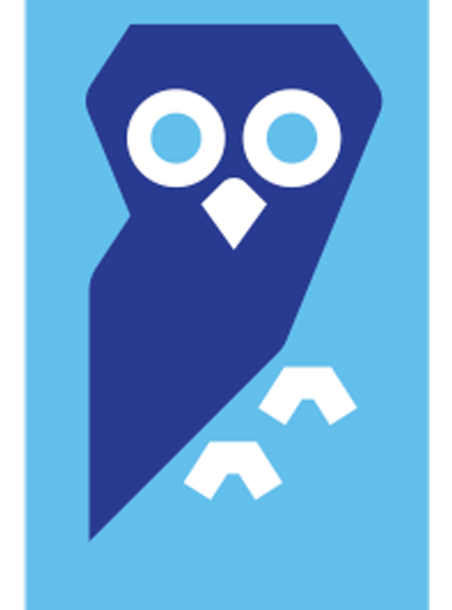 Obr. 1: Logo soutěže Středoškolská odborná činnost: Times New Roman, 10 bZdroj: Středoškolská odborná činnost [online]. [cit. 2022-04-05]. Dostupné z: https://www.soc.cz/Při tvorbě a popisu tabulek se řiďte zásadami tvorby součástí odborných textů a prezentací. Způsob citováníJde o soupis všech použitých zdrojů. Jednotlivé publikace se zařazují v abecedním pořádku podle příjmení autora. Všechny použité pasáže cizích prací musíte v textu výrazně označit (uvozovkami) a opatřit bibliografickým odkazem. V seznamu literatury, který je uveden na konci práce, pak musí být veškerá použitá literatura uvedena v abecedním pořadí v souladu s normou ČSN ISO 690. Odkazování v textuZa každou cizí myšlenkou, kterou v textu použijete, musí být tzv. bibliografický odkaz. Nezáleží přitom na tom, jestli se jedná o přesný přepis pasáže textu (citace, označeno uvozovkami), nebo volné převyprávění myšlenek vašimi vlastními slovy (parafráze, bez uvozovek).Existují tři způsoby bibliografických odkazů, v celém textu ale musíte zachovat stejný způsob formátu citací:1. Uvedení jména, roku a strany použité literatury v kulatých závorkách (autor, rok, s. strana), tzv. Harvardský systém, tzn.:např. Sirovátka (1997, s. 152) uvádí ... a třeba v dalším odstavci lze zapsat Sirovátka (1997, s. 185) vymezuje..2. Uvedení čísla bibliografického odkazu, a to buď v hranaté závorce, nebo jako horní index, čísluje se vždy průběžně, tedy např.:Více o pravidlech tvorby dokumentů naleznete ve specializovaných monografiích [1]. Více o pravidlech tvorby dokumentů naleznete ve specializovaných monografiích.1 Číslo se uvádí bezprostředně za slovem, pokud se odkaz týká tohoto slova, nebo až za větnou tečkou, pokud se odkaz týká obsahu celé věty.Při tomto způsobu citování je seznam veškeré použité literatury seřazen podle pořadového čísla bibliografického odkazu v textu. 3. Uvádění kompletního bibliografického záznamu v poznámce pod čarou.Záleží jen na vás, který způsob bibliografického odkazování použijete, správné jsou všechny. Doporučujeme ale, abyste se drželi citačních zvyklostí v oboru, ve kterém budete svou práci předkládat.Bibliografický záznamPodoba bibliografických záznamů odpovídá normě ČSN ISO 690. Pro tvorbu citací využijte odkaz: www.citace.com, kde najdete i další formy citací, např. z časopisů, sborníků, diplomových prací, aj.Rozsah práceDoporučený rozsah maturitní práce je 20–30 stran. Jedná se o takzvané normostrany, které mají rozsah 1 800 znaků včetně mezer. Do rozsahu práce se počítá pouze hlavní text práce, tzn. text od začátku kapitoly Úvod po konec kapitoly Závěr.Výpočtová částJe určena k technickým či ekonomickým výpočtům, které jsou významnou součástí práce. Je třeba postupovat takto:Výpočet převodového čísla: Pro výpočet otáček hnané hřídele  na konci celé soustavy ozubených kol potřebujeme znát celkový převodový poměr Celkový převodový poměr je definován rovnicí (8.1) Kde:      celkový převodový poměr [-]      	počet zubů hnacího ozubeného kola u nápravy [-]   	počet zubů hnaného ozubeného. kola u nápravy [-]   	počet zubů hnacího kuželového ozubeného kola [-]   	počet zubů hnaného kuželového ozubeného kola [-]ZávěrKapitola nazvaná povinně Závěr plní v maturitní práci dva úkoly. Musí stručně shrnout dosažené výsledky, což neznamená zopakování již dříve uvedených informací. Má být myšlenkovým vyústěním provedeného výzkumu a jeho dílčích syntéz. Žák má v závěru formulovat výsledky, kterých bylo dosaženo, a navrhnout eventuální využití výsledků v praxi. Není potřeba znovu vypočítávat všechny dílčí výsledky, kterých jste ve své práci dosáhli. Místo toho stručně zopakujte cíl práce formulovaný v Úvodu, a volně na něj navažte. Např. „V úvodu práce jsem si jako cíl vytýčil/a….. Tohoto cíle jsem dosáhl/a; zjistila jsem, že ……..“ Formulujte také možné návaznosti práce jako inspiraci pro někoho, kdo by ve vaší činnosti chtěl pokračovat. Závěry práce musí být v souladu s cíli, které si autor v úvodu stanovil nebo na ně mají adekvátně reagovat.Použitá literaturaSeznam použité literatury a dalších zdrojů je povinnou součástí práce. Zde je vhodné použité zdroje rozdělit na:knižní zdroje,internetové zdroje,ostatní zdroje.V seznamu použité literatury pak uvádíte do hranatých závorek, takto:Příklady možných forem zápisu použité literatury – knižní zdroj:[1] NOVÁK, Jan: Strojírenská technologie. 2. vydání. Olomouc: Nakladatelství UP, 2021. 123 s. ISBN 60-5999-54-1.Pokud knihu napsalo více autorů:[1] NOVÁK, Jan; BRISK, Pavel: Strojírenská technologie. 2. vydání. Olomouc: Nakladatelství UP, 2021. 123 s. ISBN 60-5999-54-1.[2] NOVÁK, Jan a kol. Strojírenská technologie. 2. vydání. Olomouc: Nakladatelství UP, 2021. 123 s. ISBN 60-5999-54-1.nebo1. RYBIČKA, Jiří, Petra ČAČKOVÁ a Jan PŘICHYSTAL. Průvodce tvorbou dokumentů. 1. vyd. Bučovice: Martin Stříž, 2011. ISBN 978-80-87106-43-3. 2. NOVÁK, Jan a kol. Strojírenská technologie. 2. vydání. Olomouc: Nakladatelství UP, 2021. 123 s. ISBN 60-5999-54-1Citace webové stránky:[1]  Technické normy. Technické normy ČSN [online]. [cit. 2022-04-05]. Dostupné z: https://www.technicke-normy-csn.cz/csn-iso-690-010197-158082.htmlCitace ostatních zdrojů informací:Tím se myslí různé zdroje z časopisů, sborníků, diplomových prací, firemních (interních) materiálů firmy, aj.Seznam obrázků a tabulekObr. 1: Logo soutěže Středoškolská odborná činnost: Times New Roman, 10 b	7Obr. 2: Kuželové soukolí s přímým ozubenímTab. 1: Přehled parametrů jednotlivých stylů textu: Times New Roman, 10 b	7Tab. 2: Základní parametry kuželového soukolí s přímým ozubením SEZNAM ZKRATEKPokud je v textu práce použita nějaká zkratka (nebo značka), která není běžně známa, musí býtpři prvním výskytu vysvětlena. Pokud se v textu práce opakovaně používá větší množství zkratek (značek), je vhodné do práce zařadit jejich seznam. Seznam zkratek (značek) obsahuje zkratku a její význam. Seznam je seřazen abecedně. Pro formátování seznamu je vhodné použít tabulátorové zarážky. Běžně používané zkratky (např., atd., apod., ČR) se v seznamu neuvádějí.Příklad:ČSÚ – Český statistický úřadDPH – Daň z přidané hodnotyOECD - Organizace pro hospodářskou spolupráci a rozvojWTO - Světová obchodní organizaceSEZNAM PŘÍLOHPříloha 1: Název přílohyTato část má spíše dokumentační funkci. Obsahuje tabulky, schémata, grafy, plánky, dokumentaci, podrobnější vyhodnocení empirických výzkumů, statistické přehledy, opisy důležitých dokumentů apod. Každý dokumentační materiál musí mít svůj název. Přílohy musí být průběžně číslovány. Do příloh můžete přesunout v podstatě cokoliv, co překračuje doporučený rozsah práce. Práce musí být srozumitelná i bez přečtení příloh. Celková délka příloh by neměla přesahovat 1/3 rozsahu hlavního textu práce.StylPísmoVelikostDalší parametryNadpis 1Times New Roman18 bKapitálky, tučný řez, číslováno, mezera za 18 bNadpis 2Times New Roman16 bTučný řez, číslováno, mezera za 16 bNadpis 3Times New Roman14 bTučný řez, číslováno, mezera za 14 bNormálníTimes New Roman12 b12 b, řádkování 1,2, mezera za 12 b, zarovnání do blokuPoznámka pod čarouTitulek obrázku, tabulkyTimes New Roman10 bBibliografický záznamTimes New Roman12 bŘádkování 1, zarovnání vlevo